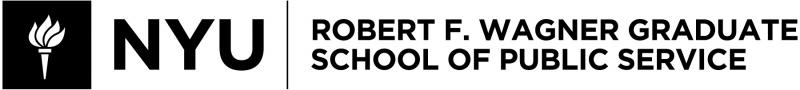 PADM-GP 2249.001 
Scaling Social Enterprises- Experiential Field Course in El SalvadorNovember, 2019 – February, 2020(students will register for Spring, 2020)Instructor InformationProfessor Scott TaitelEmail: staitel@nyu.eduOffice Address: 3070 PuckOffice Hours: Tuesdays and Wednesdays, 3–4pm or by appointmentCourse InformationClass Meeting Times: New York in advance of travel (3 meeting dates incl. Oct., 2019 info. Session) Nov. 22 and Dec.6 classes will be held at Silver Room 500)El Salvador during J-Term (14 days) New York upon return from travel – early Spring semester (2 meeting dates)Course Prerequisites CORE-GP.1021, Financial Management or equivalentCourse DescriptionThis course will provide a field opportunity for students to investigate the current practices of an El Salvadoran social enterprise, Acceso Oferta Local – Productos de El Salvador, which aggregates agricultural and fish & seafood products procured from low-income producers and fishers for sale to local off-takers. This social enterprise has successfully scaled since its inception in 2013 to grow to over $5M in revenue along with supported claims of significant impact on more than 1,000 producer and fisher livelihoods and resulting paradigm shifts to practices of local sourcing. Students will investigate the success factors and challenges of the enterprise’s primary business of fruit and vegetable sourcing and make recommendations for the scaling of newer business opportunities related to fish & seafood expansion, vertical expansion into processed foods as well as prospective exporting. These opportunities will be viewed through the lens of social impact, financial return and stakeholder management.Students will have the opportunity to interview local producers and product buyers and develop frameworks for assessing scaling opportunities and making recommendations for the social enterprise’s evolution. The course will build off the Professor’s case on this enterprise entitled Acceso Oferta Local – A New Approach to Social Enterprise with an objective of using students’ findings and recommendations to contribute toward the development of an Addendum Case.  Course ObjectivesOutline of ClassThere are three sections of the class:  Sessions in New York late in the Fall term prior to travel to El Salvador, J-Term sessions and field work in El Salvador, and classes in the early Spring semester in New York post travel to El Salvador.  Class sections in New York will compose the bulk of the lecture and “classroom” part of the course.  These sessions will include lectures, case discussions, class exercises and group work. In El Salvador, the focus will be on organizational and site visits as well field research. There will be daily class meetings in El Salvador where students will report early research findings. When we return to New York, the class will continue to meet in the early part of the Spring semester to complete the compilation of research findings, develop frameworks for analysis of collected research, participate in discussions to compare findings to pre-travel case learnings and to create a shared journal of lessons learned.  Required ReadingsReading Packets:HARVARD CASE PACKSee instructions for downloading packet https://hbsp.harvard.edu/import/670780Contents include:Cases:		Operadora Logistica SalvadorenaThe Aquaculture Industry in the Philippines:  Creating Social Values at Marina Gana VidaCultivating Social Enterprise in Peru:  A Portfolio ApproachHaiti Hope:  Innovating the Mango Value ChainAcumen and Lean Data 2018Supercompra: Sourcing from Small Andean FarmersChapters:	Methodological Considerations in International Market ResearchNotes:		Customer Discovery and Validation for Entrepreneurs Articles:	Scaling Social Entrepreneurial Impact, Bloom, ChatterjiInclusive Growth: Profitable Strategies for Tackling Poverty and Inequality, Kaplan, Serafein, Tugendhat	Creating Shared Value, Porter, KramerADDITIONAL READINGS ON NYU CLASSES	Acceso Oferta Local – A New Approach to Social Enterprise CreationWalmart and Small Producers from the Developing World: Linking Demand with SupplyFoundation-provided documents including Information Memorandum, Financial Projections, Organizational Chart and Due Diligence Social Impact QuestionsOverview of the CoursePre-TravelIn CountryPost-TravelAssignments and EvaluationCase Analysis and Case Abstracts (15% of total grade):Prior to travel, students can choose any two of the assigned case readings for submission of a memorandum detailing your analysis of how the case learnings could be applied to adopting best practices to develop frameworks to assess the Acceso Oferta social enterprise in El Salvador.   Each analysis should be no more than 2 typed pages double spaced.At the conclusion of the trip, students who will be assigned in small teams (see Team Research below) will submit an abstract of an Addendum Case for consideration for adoption based on the in-country team assignment they received.  The abstracts should be no more than 4 pages double spaced and will address issues regarding both financial and social returns.Proposed Analysis Framework (15% of total grade):Students will submit a framework for field assessment.  The framework should include an input collection methodology using tools that can be deployed in the field and an accompanying one page (typed, double spaced) narrative describing the process of how the framework should be deployed in field conversations.  Your narrative should be written in such a manner that it would be clear for others in the class to adopt your framework.Field Journal (30% of total grade):Students will document their personal observations in a daily journal to be maintained each day of the trip.  Students are expected to write at minimum of three (3) pages daily (typed, double spaced) noting their primary observations and key takeaways.  Journals should divided entries by the following five categories  1) Operations & Logistics, 2) Country Culture, 3) Enterprise Culture, 4) Social Impact and 5) Financial ImpactTeam Research and Recommendation Report (40% of total grade):Depending on the enrollment size and available resources from the enterprise management to support teams, four potential teams will be formed:Team to assess scaling opportunity related to fruit and vegetable growth opportunitiesTeam to assess scaling opportunity related to fish & seafood growth opportunitiesTeam to assess scaling opportunity related to logistics opportunitiesTeam to assess the enterprise’s community level social impact taking into consideration both positive and negative additionality beyond beneficiary income. Students assigned to teams focused on business opportunities will submit a final document of 10 pages (double spaced) with field analysis which will complement their proposed Case Abstract with field research findings and include definitive recommendations for the enterprise to consider for scaling.  The recommendations will include estimates and frameworks for calculating both financial and social returns related to the scaling plan.  The team assigned to holistic impact assessment will similarly submit at 10 page (double spaced) final document which will make recommendations for refining the enterprise’s impact assessment methodology to enable the most pragmatic and comprehensive approach to capturing additionality beyond beneficiary income.NYU ClassesAll announcements, resources, and assignments will be delivered through the NYU Classes site. I may modify assignments, due dates, and other aspects of the course as we go through the term with advance notice provided as soon as possible through NYU Classes announcements.Academic IntegrityAcademic integrity is a vital component of Wagner and NYU. All students enrolled in this class are required to read and abide by Wagner’s Academic Code. All Wagner students have already read and signed the Wagner Academic Oath. Plagiarism of any form will not be tolerated and students in this class are expected to report violations to me. If any student in this class is unsure about what is expected of you and how to abide by the academic code, you should consult with me.Henry and Lucy Moses Center for Students with Disabilities at NYUAcademic accommodations are available for students with disabilities.  Please visit the Moses Center for Students with Disabilities (CSD) website and click on the Reasonable Accommodations and How to Register tab or call or email CSD at (212-998-4980 or mosescsd@nyu.edu) for information. Students who are requesting academic accommodations are strongly advised to reach out to the Moses Center as early as possible in the semester for assistance.NYU’s Calendar Policy on Religious HolidaysNYU’s Calendar Policy on Religious Holidays states that members of any religious group may, without penalty, absent themselves from classes when required in compliance with their religious obligations. Please notify me in advance of religious holidays that might coincide with exams to schedule mutually acceptable alternatives.Student ResourcesWagner offers many quantitative and writing resources as well as skills workshops. The library offers a variety of data services to students.Class PoliciesStudents will adhere to any security policies and procedures related to travel abroad.  Students will be required to attend mandatory sessions on these matters prior to travel.  Note Wagner’s  incomplete policy and   course withdrawal policy.Letter GradesLetter grades for the entire course will be assigned as follows:Student grades will be assigned according to the following criteria:(A) Excellent: Exceptional work for a graduate student. Work at this level is unusually thorough, well-reasoned, creative, methodologically sophisticated, and well written. Work is of exceptional, professional quality.(A-) Very good: Very strong work for a graduate student. Work at this level shows signs of creativity, is thorough and well-reasoned, indicates strong understanding of appropriate methodological or analytical approaches, and meets professional standards.(B+) Good: Sound work for a graduate student; well-reasoned and thorough, methodologically sound. This is the graduate student grade that indicates the student has fully accomplished the basic objectives of the course.(B) Adequate: Competent work for a graduate student even though some weaknesses are evident. Demonstrates competency in the key course objectives but shows some indication that understanding of some important issues is less than complete. Methodological or analytical approaches used are adequate but student has not been thorough or has shown other weaknesses or limitations.(B-) Borderline: Weak work for a graduate student; meets the minimal expectations for a graduate student in the course. Understanding of salient issues is somewhat incomplete. Methodological or analytical work performed in the course is minimally adequate. Overall performance, if consistent in graduate courses, would not suffice to sustain graduate status in “good standing.”(C/-/+) Deficient: Inadequate work for a graduate student; does not meet the minimal expectations for a graduate student in the course. Work is inadequately developed or flawed by numerous errors and misunderstanding of important issues. Methodological or analytical work performed is weak and fails to demonstrate knowledge or technical competence expected of graduate students.(F) Fail: Work fails to meet even minimal expectations for course credit for a graduate student. Performance has been consistently weak in methodology and understanding, with serious limits in many areas. Weaknesses or limits are pervasive.Detailed Course OverviewPre-Travel Class 1 – October 4, 2019 Information Session (in NYC)Topics:Overview of Course and LogisticsPre-Travel Class 2 – November 22, 2019 (in NYC)Topics:Acceso Background and Social Enterprise Business Plan Development in an Agricultural ContextReading:Acceso Oferta Local – A New Approach to Social Enterprise Creation (NYU Classes)Foundation-provided documents (NYU Classes) Additional Cases:Walmart and Small Producers from the Developing World: Linking Demand with Supply (NYU Classes)Operadora Logistica Salvadorena (Harvard packet)The Aquaculture Industry in the Philippines:  Creating Social Values at Marina  Gana Vida (Harvard packet)Cultivating Social Enterprise in Peru:  A Portfolio Approach (Harvard packet)Haiti Hope:  Innovating the Mango Value Chain (Harvard packet)Supercompra: Sourcing from Small Andean FarmersHomework:Two (2) Case Write-Ups (due Dec 3, 2019)Pre-Travel Class 3 – December 6, 2019 (in NYC)Topics:Lean Approaches to Impact Assessment Creating Shared ValueCases (Harvard packet):Acumen and Lean Data 2018  (Harvard packet)Customer Discovery and Validation for Entrepreneurs (Harvard packet)Notes (Harvard packet):Scaling Social Entrepreneurial Impact, Bloom, Chatterji 	Chapters (Harvard packet):Methodological Considerations in International Market ResearchArticles (Harvard packet):	Inclusive Growth: Profitable Strategies for Tackling Poverty and Inequality, Kaplan, Serafein, TugendhatCreating Shared Value, Porter, KramerHomework:Framework for Field Analysis (due Dec 18, 2019)IN EL SALVADORDay 1 – Day 14  Detailed schedule will be determined in conjunction with travel logistics providers and enterprise management with the objectives of each day as noted below.  Each daily session will end with a 45-minute class (physical meeting or remote convening) to report back the major findings of the day and receive instructor feedback on data collected and field observations as well as receive a detailed agenda and objectives for the following day.  The class discussion will also include an assessment of findings as they relate to the readings and cases studied in advance of the students’ travel.In Country Class 1 – January 4, 2020  Activity:Travel Day (Flight from New York to San Salvador)In Country Class 2 – January 5, 2020  Activity:Introductory meeting and Transport from San Salvador to ChalatenangoIn Country Class 3 – January 6, 2020  Activity:Review of Core Agro Supply Chain Business including (includes site visits to Smallholder Farms)Assignment:Interview notes with farmers; Field journal entriesIn Country Class 4 – January 7, 2020  Activity:Review of Core Agro Supply Chain Business including  (includes site visits to Collection Centers) Assignment:Interview notes with collection center staff; Field journal entriesIn Country Class 5 – January 8, 2020  Activity:Review of Core Agro Supply Chain Business (includes field interviews with executives from Offtakers/Buyers); Travel to San Salvador to visit logistics providersAssignment:Interview notes with buyers and logistics providers; Field journal entriesIn Country Class 6 – January 9, 2020  Activity:More logistics visits as necessary, Teams will be broken out into four groups:  Fruit and Vegetable growth opportunity; Fish & seafood growth opportunity; Logistics opportunities; Community level social impact.  Note that team assignments and in-country location will vary depending on whether a team has been assigned to assessing opportunities related to fruit and vegetable products, fish & seafood products, logistics or validating the community-level social impact. Assignment:Stakeholder meeting notes; Field journal entriesIn Country Class 7 – January 10, 2020  Activity:Team Field Work; All Teams and Stakeholder DinnerAssignment:Stakeholder meeting notes; Field journal entriesIn Country Class 8 – January 11, 2020  Activity:Team Field WorkAssignment:Stakeholder meeting notes; Field journal entriesIn Country Class 9 – January 12, 2020  Activity:Free Day – Country Tours and Activities will be plannedIn Country Class 10 – January 13, 2020  Activity:Team Field WorkAssignment:Stakeholder meeting notes; Field journal entriesIn Country Class 11 – January 14, 2020  Activity:Team Field WorkAssignment:Stakeholder meeting notes; Field journal entriesIn Country Class 12 – January 15, 2020  Activity:Initial Team Conclusions and Gap AssessmentAssignment:Team AbstractIn Country Class 13 – January 16, 2020  Activity:Final Interviews; Concluding DinnerAssignment:Team Presentations of Conclusions to DateIn Country Class 14 – January 17, 2020  Activity:Travel (San Salvador to New York)Post-Travel Class 1 – January 31, 2020 (in NYC)Topics:Field Observation Aggregation Readings: Case Packet Note: Customer Discovery and Validation for EntrepreneursPost-Travel Class 2 – February 7, 2020 (in NYC)Topics:Assessing the Financial and Social Impact of Enterprise Scaling Opportunities 	Presentations:Students will present final recommendations to both instructor and enterprise management.Course Learning Objective CoveredCorresponding Assignment TitleLearn field-based interview techniques for documenting social enterprise value chain processesProcess Documentation AssignmentsAcquire skills to develop frameworks for assessing opportunities for scaling a social enterpriseAnalysis Framework SubmissionUnderstand value of field-based research in validating social impact and the local and cultural context core to social enterprisesField JournalsUnderstand how to present and integrate field research in social enterprise business and use cases Two Case Analysis Memorandums (Individual) and Proposed Case Abstract (Team)Develop skills to apply field findings to address specific stakeholder questions regarding social enterprise financial and social impact optimizationFinal Research and Recommendation ReportClassDateTopicDeliverableClass 1Fri, Oct 4Course Informational SessionClass 2Fri, Nov 22Social Enterprise Business Plan Development and Creating Frameworks for Field Analysis2 Case Write-ups(due 12/3)Class 3Fri, Dec 6Lean Approaches to Impact AssessmentFramework for Field Analysis (due 12/18)DayDateActivity/ TopicDeliverableDay 1Sat, Jan 4Travel Day (Flight from New York to San Salvador)Day 2Sun, Jan 5Travel Day and Introductory Meeting(Transport from San Salvador to Chalatenango)Day 3Mon, Jan 6 Review of Core Agro Supply Chain Business including  (includes site visits to Smallholder Farms)Documentation of agro sourcing processes and farmer impact; interview notes with farmers; Field journal entriesDay 4Tue, Jan 7Review of Core Agro Supply Chain Business including  (includes site visits to Collection Centers)Documentation of agro collection processes and impact on laborers; interview notes with collection center staff; Field journal entriesDay 5Wed, Jan 8Review of Core Agro Supply Chain Business (includes field interviews with executives from Offtakers/Buyers);Travel to San Salvador (visit logistics providers)Documentation of buying, off-taker and logistics processes including shared value assessment; interview notes with buyers ; Field journal entriesDay 6Thu, Jan 9Team Breakouts and Initial Field WorkTeam 1:  Fruit/vegetable opportunityTeam 2:  Fish & seafood opportunityTeam 3:  Logistics opportunitiesTeam 4:  Community level social impactStakeholder meeting notes Field journal entriesDay 7Fri, Jan 10Continued Team Field WorkTeam and Stakeholder DinnerStakeholder meeting notes Field journal entries Day 8Sat, Jan 11Continued Team Field WorkStakeholder meeting notes Field journal entriesDay 9Sun, Jan 12Free Day – Country Tours and Activities will be plannedDay 10Mon, Jan 13Continued Team Field WorkStakeholder meeting notes Field journal entriesDay 11Tue, Jan 14Continued Team Field WorkStakeholder meeting notes Field journal entriesDay 12Wed, Jan 15Initial Team Conclusions and Gap AssessmentTeam AbstractDay 13Thu, Jan 16Final Interviews and Concluding DinnerTeam Presentations of Conclusions to DateDay 14Fri, Jan 17Travel Day (San Salvador to New York)ClassDateTopicDeliverableClass 1Fri, Jan 31Aggregation of Field FindingsField JournalsClass 2Fri, Feb 7Assessing the Financial and Social  Impact of Enterprise Scaling OpportunitiesFinal Recommendation ReportLetter GradePointsA4.0 pointsA-3.7 pointsB+3.3 pointsB3.0 pointsB-2.7 pointsC+2.3 pointsC2.0 pointsC-1.7 pointsF0.0 points